令和６年度　橋渡し研究プログラム・シーズC研究開発提案書（九州大学拠点用）1．確認表以上を踏まえて、申請するシーズ区分にチェックを入れてください。2．開発概要3．研究目的○○○○○○○○○○○○○○○○○○○○○○○○○○○○○○○○○○○○○○○○○○○○○○○○○○○○○○○○○○○○○○○○○○○○○○○○○○○○○○○○○○○○○○○○○○○○○○○○○○○。○○○○○○○○○○○○○○○○○○○○○○○○○○○○○○○○○○○○○○○○○○○○○○○○○○○○○○○○○○○○○○○○○○○○○○○○○○○○○○○○○○○○○○○○○○○○○○○○○○○。○○○○○○○○○○○○○○○○○○○○○○○○○○○○○○○○○○○○○○○○○○○○○○○○○○○○○○○○○○○○○○○○○○○○○○○○○○○○○○○○○○○○○○○○○○○○○○○○○○○。○○○○○○○○○○○○○○○○○○○○○○○○○○○○○○○○○○○○○○○○○○○○○○○○○○○○○○○○○○○○○○○○○○○○○○○○○○○○○○○○○○○○○○○○○○○○○○○○○○○。○○○○○○○○○○○○○○○○○○○○○○○○○○○○○○○○○○○○○○○○○○○○○○○○○○○○○○○○○○○○○○○○○○○○○○○○○○○○○○○○○○○○○○○○○○○○○○○○○○○。○○○○○○○○○○○○○○○○○○○○○○○○○○○○○○○○○○○○○○○○○○○○○○○○○○○○○○○○○○○○○○○○○○○○○○○○○○○○○○○○○○○○○○○○○○○○○○○○○○○。○○○○○○○○○○○○○○○○○○○○○○○○○○○○○○○○○○○○○○○○○○○○○○○○○○○○○○○○○○○○○○○○○○○○○○○○○○○○○○○○○○○○○○○○○○○○○○○○○○○。○○○○○○○○○○○○○○○○○○○○○○○○○○○○○○○○○○○○○○○○○○○○○○○○○○○○○○○○○○○○○○○○○○○○○○○○○○○○○○○○○○○○○○○○○○○○○○○○○○○。○○○○○○○○○○○○○○○○○○○○○○○○○○○○○○○○○○○○○○○○○○○○○○○○○○○○○○○○○○○○○○○○○○○○○○○○○○○○○○○○○○○○○○○○○○○○○○○○○○○。○○○○○○○○○○○○○○○○○○○○○○○○○○○○○○○○○○○○○○○○○○○○○○○○○○○○○○○○○○○○○○○○○○○○○○○○○○○○○○○○○○○○○○○○○○○○○○○○○○○。4．研究計画・方法（概要）（300～500字以内）○○○○○○○○○○○○○○○○○○○○○○○○○○○○○○○○○○○○○○○○○○○○○○○○○○○○○。○○○○○○○○○○○○○○○○○○○○○○○○○○○○○○○○○○○○○○○○○○○○○○○○○○○○○○○○○○○○○○○○○○○○○○○○○○○○○○○○○○○○○○○○○○○○○○○○○○○。○○○○○○○○○○○○○○○○○○○○○○○○○○○○○○○○○○○○○○○○○○○○○○○○○○○○○○○○○○○○○○○○○○○○○○○○○○○○○○○○○○○○○○○○○○○○○○○○○○○。○○○○○○○○○○○○○○○○○○○○○○○○○○○○○○○○○○○○○○○○○○○○○○○○○○○○○○○○○○○○○○○○○○○○○○○○○○○○○○○○○○○○○○○○○○○○○○○○○○○。○○○○○○○○○○○○○○○○○○○○○○○○○○○○○○○○○○○○○○○○○○○○○○○○○○○○○○○○○○○○○○○○○○○○○○○○○○○○○○○○○○○○○○○○○○○○○○○○○○○。○○○○○○○○○○○○○○○○○○○○○○○○○○○○○○○○○○○○○○○○○○○○○○○。（○○○文字）（本文）（1,600字以内）○○○○○○○○○○○○○○○○○○○○○○○○○○○○○○○○○○○○○○○○○○○○○○○○○○○○○。○○○○○○○○○○○○○○○○○○○○○○○○○○○○○○○○○○○○○○○○○○○○○○○○○○○○○○○○○○○○○○○○○○○○○○○○○○○○○○○○○○○○○○○○○○○○○○○○○○○。○○○○○○○○○○○○○○○○○○○○○○○○○○○○○○○○○○○○○○○○○○○○○○○○○○○○○○○○○○○○○○○○○○○○○○○○○○○○○○○○○○○○○○○○○○○○○○○○○○○。○○○○○○○○○○○○○○○○○○○○○○○○○○○○○○○○○○○○○○○○○○○○○○○○○○○○○○○○○○○○○○○○○○○○○○○○○○○○○○○○○○○○○○○○○○○○○○○○○○○。○○○○○○○○○○○○○○○○○○○○○○○○○○○○○○○○○○○○○○○○○○○○○○○○○○○○○○○○○○○○○○○○○○○○○○○○○○○○○○○○○○○○○○○○○○○○○○○○○○○。○○○○○○○○○○○○○○○○○○○○○○○○○○○○○○○○○○○○○○○○○○○○○○○○○○○○○○○○○○○○○○○○○○○○○○○○○○○○○○○○○○○○○○○○○○○○○○○○○○○。○○○○○○○○○○○○○○○○○○○○○○○○○○○○○○○○○○○○○○○○○○○○○○○○○。（○○○字）（例）別紙2　研究開発の主なスケジュール（例）別紙3　実施体制について5．研究業績（1）研究開発代表者　○○　○○＜論文・著書＞●M.Marusankaku, J.Aaaa, H.Bbbbb, A.Ccccc, Treatment of Hepatic……, Nature, 2015 , 1,10-20 M.Marusankaku, T.Aaaa, A.Bbbbb, T.Ccccc, Risk factors for Fungal…, Nature, 2015, 2,17-26＜特許権等知的財産権の取得及び申請状況＞＜政策提言＞○○○○○○ガイドライン（○○学会編　XXXX年）（2）研究開発分担者　○○　○○＜論文・著書＞●M.Kakukaku, T.Dddd, A.Eeee, T.Ffff, Study on Hepatitis…………, Nature, 2015,12,32-40 M.Kakukaku, T. Dddd, A. Eeee, T.Ffff, Study on Malaria………, Nature, 2015,10,45-54（Researchmapのテキスト出力を貼り付けた例）Non-negligible collisions of alkali atoms with background gas in buffer-gas-free cells coated with paraffinApplied Physics B-Lasers and Optics 122(4) 81-1-81-6 2016年3月Laser frequency locking with 46 GHz offset using an electro-optic modulator for magneto-optical trapping of francium atomsApplied Optics 55(5) 1164-1169 2016年2月Atomic spin resonance in a rubidium beam obliquel 6．研究費の応募・受入等の状況・エフォート（1）応募中の研究費（現在の予定で構いません）（2）採択されている研究費（実施中の研究費・実施予定の研究費）（注：本研究開発課題の研究開始年度前に終了する研究費は含みません。）　*　（　）内には、研究開発期間全体の直接経費の総額を記載してください。（3）その他の活動エフォート：　50　％7．これまでに受けた研究費とその成果等（記載項目）資金制度名：期間（年度）：H  年度～H  年度研究開発課題名：研究開発代表者又は研究開発分担者の別：研究開発経費（直接経費）：    千円研究成果及び中間・事後評価結果：（1）【AMED事業】・AMED　○○事業（A）、H27～H29、「○○に関する研究」、代表者、40,000千円××××の成果を得た。・AMED　○○事業（B）、H29～R1、「○○に関する研究」、代表者、40,000千円××××の成果を得た。（2）【それ以外の研究費】・基盤研究（B）、H26～H28、「○○に関する研究」、代表者、40,000千円××××の成果を得た。8．研究開発の主なスケジュール9．実施体制図10．シーズ開発の概要※各項目について、要点のみ簡潔に記載してください。なお別添資料がある場合には、詳細内容は別添を参照する形とし、本様式にはその概要を記載してください。※治験の症例登録計画（目標）と進捗がわかる図表を以下に貼り付けて下さい。貼付の際、記載例の図は削除して下さい。11．実施計画１．研究開発計画　※本研究開発における実施項目ごとの計画をシーズCの目標達成までの期間（最長4年以内が目安）について記載してください。（１）〇〇〇〇〇〇〇〇〇〇〇〇〇〇〇〇〇〇〇令和Ａ年度：令和Ａ＋１年度：令和Ａ＋２年度：令和Ａ＋3年度：（２）〇〇〇〇〇〇〇〇〇〇〇〇〇〇〇〇〇〇〇令和Ａ年度：令和Ａ＋１年度：令和Ａ＋２年度：令和Ａ＋3年度：（３）〇〇〇〇〇〇〇〇〇〇〇〇〇〇〇〇〇〇〇令和Ａ年度：令和Ａ＋１年度：令和Ａ＋２年度：令和Ａ＋3年度：（４）事前に設定するGo/No-go 判断に関する基準例）本試験において、主要評価項目である●●の変化量について、治験薬投与群がプラセボ投与群に対して統計学的に有意（予め計画する解析方法にて）であった場合、連携する企業への導出を行い、企業主導にて次相の開発を進める。一方、統計学的な有意差が得られなかった場合、本治験薬の●●病に対する開発を中止する。２．担当別　研究開発概要（１）研究開発代表者　氏名：〇〇　〇〇研究開発代表者　所属　役職：〇〇大学〇〇研究科〇〇分野　研究員分担研究開発課題名（実施内容）：〇〇〇〇〇〇〇〇〇〇〇〇〇〇〇〇〇〇〇①研究開発の目的及び内容 〇〇〇〇〇〇〇〇〇〇〇〇〇〇〇〇〇〇〇②研究開発項目、マイルストーン及び研究開発方法研究開発項目：〇〇〇〇〇〇〇〇〇〇〇〇〇〇〇〇〇〇〇マイルストーン１：〇〇〇〇〇〇〇〇〇〇製造方法の確立（令和yy年mm月）マイルストーン２：〇〇〇〇〇〇〇〇〇〇試験の完了（令和yy年mm月）研究開発方法：〇〇〇〇〇〇〇〇〇〇〇〇〇〇〇〇〇〇〇③担当する研究開発を実現可能な根拠〇〇〇〇〇〇〇〇〇〇〇〇〇〇〇〇〇〇〇（２）研究開発分担者　氏名：研究開発分担者　所属　役職：分担研究開発課題名（実施内容）：①研究開発の目的及び内容 ②研究開発項目、マイルストーン及び研究開発方法③担当する研究開発を実現可能な根拠12． 倫理面への配慮13．各年度別経費内訳（単位：千円）※採択シーズについては、料金表に基づく拠点への支援経費の支払いが必要になります。研究開発提案課題名△△△△の創出を目指した研究研究開発者氏名○○　○○       研究開発代表者所属○○大学〇〇研究科〇〇学講座関連特許出願出願済　出願前※出願済またはAMED出願前の出願見込の場合のみ、申請が可能です。RS戦略相談の有無非臨床安全性試験結果の充足性及び臨床試験デザインに関する対面助言実施済　未実施橋渡し拠点シーズ登録有り（A00, B00）　無し※AMED申請するためにシーズ登録が必要です。早めにご連絡ください。未登録の場合は拠点採択後にシーズ登録いたします。シーズ区分 シーズC(a)臨床試験に向けた準備・臨床試験を行う課題（最長4年度）○ シーズC(b)臨床試験を行う課題（最長3年度）整理番号（記載不要）整理番号（記載不要）（記載不要）（記載不要）研究開発提案課題名研究開発提案課題名△△△△の創出を目指した研究△△△△の創出を目指した研究研究開発代表者氏名（フリガナ）○○○○　○○○○研究開発代表者氏名（漢字等）○○　○○        Yyyy Yyyyyy研究開発代表者所属研究機関（法人格も含む）○○法人○○大学○○法人○○大学研究開発代表者住所〒XXX-XXXX  ○○県○○市○○町・・・・〒XXX-XXXX  ○○県○○市○○町・・・・研究開発代表者電話番号XX-XXXX-XXXXXX-XXXX-XXXX研究開発代表者E-mailYYY@YY.jpYYY@YY.jp研究開発代表者所属部署（部局）○○学部○○学科○○学部○○学科研究開発代表者役職○○○○研究開発分担者氏名（フリガナ）○○○○　○○○○研究開発分担者氏名（漢字等）○○　○○        Yyyy Yyyyyy研究開発分担者所属研究機関（法人格も含む）○○法人○○大学○○法人○○大学研究開発分担者住所〒XXX-XXXX  ○○県○○市○○町・・・・〒XXX-XXXX  ○○県○○市○○町・・・・研究開発分担者電話番号XX-XXXX-XXXXXX-XXXX-XXXX研究開発分担者E-mailYYY@YY.jpYYY@YY.jp研究開発分担者所属部署（部局）○○学部○○学科○○学部○○学科研究開発分担者役職○○○○応募する研究開発期間応募する研究開発期間令和6年4月１日～令和　　年3月31日（　年度） 臨床試験に向けた準備・臨床試験を行う課題（最長4年度）令和6年4月１日～令和　　年3月31日（　年度） 臨床試験に向けた準備・臨床試験を行う課題（最長4年度）開発目的（複数選択可）開発目的（複数選択可）健康増進・予防　診断　治療　予後・QOL改善健康増進・予防　診断　治療　予後・QOL改善モダリティモダリティ医薬品　　医療機器・ヘルスケア　再生・細胞医療・遺伝子治療　その他（　　　　　　　）医薬品　　医療機器・ヘルスケア　再生・細胞医療・遺伝子治療　その他（　　　　　　　）疾患領域（複数選択可）疾患領域（複数選択可）がん　生活習慣病（循環器、糖尿病等）　精神・神経疾患　老年医学・認知症　成育　難病　感染症（AMR含む）がん　生活習慣病（循環器、糖尿病等）　精神・神経疾患　老年医学・認知症　成育　難病　感染症（AMR含む）資金制度・研究費名（研究期間・配分機関等名）研究開発課題名（研究開発代表者氏名）役割（代表・分担の別)令和6年度の研究経費（直接経費）[期間全体の額]（千円）エフォート(%)研究内容の相違点及び他の研究費に加えて本応募研究開発課題に応募する理由【本研究開発課題】（R6～R9）○○と△△の相関に関する実験的研究（○○○○）代表6,000[18,000]20（総額　21,000千円）*科学研究費補助金・挑戦的萌芽研究（R6～R7・日本学術振興会）○○と△△の□□への依存性に関する調査研究（○○○○）代表3,000[9,000]10本研究とは▲▲の視点から調査する意味で異なり、本応募研究により統合的に理解が進むため。（総額　9,000千円）*令和6年度○○財団研究助成金（R6・○○財団）●●と□□の研究（○○○○）分担1,000[1,000]5本研究とは▲▲の視点から調査する意味で異なり、本応募研究により統合的に理解が進むため。資金制度・研究費名（研究期間・配分機関等名）研究開発課題名（研究開発代表者氏名）役割（代表・分担の別)令和5年度の研究経費（直接経費）[期間全体の額]（千円）エフォート(%)研究内容の相違点及び他の研究費に加えて本応募研究開発課題に応募する理由令和5年度○○財団研究助成金（R5・○○財団●●と□□の研究（○○○○）代表1,000[1,000]5本研究とは▲▲の視点から調査する意味で異なり、本応募研究により統合的に理解が進むため。（総額　5,000千円）*○○事業（R5～R6・AMED）●●と□□の研究（○○○○）分担1,000[5,000]10本研究とは▲▲の視点から調査する意味で異なり、本応募研究により統合的に理解が進むため。研究開発項目※マイルストーン担当者氏名第1年度(R6年度)第1年度(R6年度)第1年度(R6年度)第1年度(R6年度)第2年度(R7年度)第2年度(R7年度)第2年度(R7年度)第2年度(R7年度)第3年度(R8年度)第3年度(R8年度)第3年度(R8年度)第3年度(R8年度)第４年度(R9年度)第４年度(R9年度)第４年度(R9年度)第４年度(R9年度)第４年度(R9年度)研究開発項目※マイルストーン担当者氏名1Q2Q3Q4Q1Q2Q3Q4Q1Q2Q3Q4Q1Q2Q3Q4Q（1） 〇〇関連遺伝子発現解析・アッセイ系の確立・発現データ解析〇〇〇〇〇〇〇〇（2） （3）（4）（5）（6）１．研究の背景１．研究の背景１．研究の背景研究開発課題名△△△△の創出を目指した研究△△△△の創出を目指した研究薬事承認申請上の分類医薬品　医療機器 再生医療等製品　体外診断用医薬品その他　非該当想定している申請区分：医薬品　医療機器 再生医療等製品　体外診断用医薬品その他　非該当想定している申請区分：試験物（機器）の名称〇〇〇〇〇〇〇〇〇〇〇〇〇〇〇〇起原又は発見の経緯、及び開発の経緯〇〇〇〇〇〇〇〇〇〇〇〇〇〇〇〇異分野融合シーズ　リバーストランスレーショナルリサーチ※異分野の研究者が有する技術との融合によるシーズ開発や、リバースTRに該当するシーズの場合、上記○を選択し、簡潔に説明して下さい。〇〇〇〇〇〇〇〇〇〇〇〇〇〇〇〇異分野融合シーズ　リバーストランスレーショナルリサーチ※異分野の研究者が有する技術との融合によるシーズ開発や、リバースTRに該当するシーズの場合、上記○を選択し、簡潔に説明して下さい。科学的・技術的な意義〇〇〇〇〇〇〇〇〇〇〇〇〇〇〇〇〇〇〇〇〇〇〇〇〇〇〇〇〇〇〇〇開発主体者※特許保有者、ライセンシー、臨床試験データ保有者、実用化に向けて開発を進める主体自機関　国内他機関　国内企業　海外機関・企業その他（以下に詳細を記載してください）自機関　国内他機関　国内企業　海外機関・企業その他（以下に詳細を記載してください）特許の出願状況※複数の出願がある場合は、必要に応じて記入欄を追加してください。出願特許：特願20XX-XXXXXXXXXXX発明の名称：〇〇〇〇〇〇〇〇〇〇〇〇〇〇〇〇出願日：〇〇〇〇年〇〇月〇〇日出願人：〇〇〇〇〇大学出願等の状況：「みなし取下げ」になっていないか、知財ご担当者等へ必ず確認してください。知財戦略上の理由により本公募への応募時点で特許出願をしていない場合は可能な範囲で特許出願していない理由を記載してください。国際出願、審査請求等、今後の方針を記載してください。登録されている場合は、特許番号（登録日）を記載してください。出願特許：特願20XX-XXXXXXXXXXX発明の名称：〇〇〇〇〇〇〇〇〇〇〇〇〇〇〇〇出願日：〇〇〇〇年〇〇月〇〇日出願人：〇〇〇〇〇大学出願等の状況：「みなし取下げ」になっていないか、知財ご担当者等へ必ず確認してください。知財戦略上の理由により本公募への応募時点で特許出願をしていない場合は可能な範囲で特許出願していない理由を記載してください。国際出願、審査請求等、今後の方針を記載してください。登録されている場合は、特許番号（登録日）を記載してください。試験物（機器）の日本での承認状況有　無　※有の場合以下記載
効能・効果等：製品名：有　無　※有の場合以下記載
効能・効果等：製品名：試験物（機器）の外国での承認状況有　無主な承認国：【承認がある場合、本研究との関連】
同一の適応症・用途異なる適応症・用途（　　　　　　　　　　　　　　　　　　）有　無主な承認国：【承認がある場合、本研究との関連】
同一の適応症・用途異なる適応症・用途（　　　　　　　　　　　　　　　　　　）２．実用化に向けたイメージ２．実用化に向けたイメージ２．実用化に向けたイメージ想定する効能・効果（使用目的、効能又は効果効能、効果又は性能）〇〇癌〇〇病における〇〇の改善〇〇症と〇〇症を併発している患者〇〇疾患に対する〇〇再建　等〇〇癌〇〇病における〇〇の改善〇〇症と〇〇症を併発している患者〇〇疾患に対する〇〇再建　等想定する用法用量（用法及び用量または使用方法等、診療での使われ方）経口　成人：3mg ×　2回/日、朝・夕静注　〇〇として〇〇mg（〇〇mg/kg）を生食に溶解し、1日1回〇〇日間連続静脈内ワンショット投与後、〇〇日間休薬する。手術　〇〇組織を除去し、新たな細胞シートを移植する。　等経口　成人：3mg ×　2回/日、朝・夕静注　〇〇として〇〇mg（〇〇mg/kg）を生食に溶解し、1日1回〇〇日間連続静脈内ワンショット投与後、〇〇日間休薬する。手術　〇〇組織を除去し、新たな細胞シートを移植する。　等臨床上の位置づけについて（既存治療に対する優位性）既存治療の有無：有　無臨床上の位置づけ：臨床的意義、医療現場での必要性、対象疾患の希少性、難病性　等既存治療の有無：有　無臨床上の位置づけ：臨床的意義、医療現場での必要性、対象疾患の希少性、難病性　等本研究提案において期待する結果及びその後の方針※提案する研究においてどのような結果を期待し、その結果が得られた場合のその後の方針を記載してください。〇〇〇〇〇〇〇〇〇〇〇〇〇〇〇〇※提案する研究においてどのような結果を期待し、その結果が得られた場合のその後の方針を記載してください。〇〇〇〇〇〇〇〇〇〇〇〇〇〇〇〇申請時点までの　　達成事項主要特許出願（20**年**月）　　　　　非臨床POC取得　（20**年**月）試験物の規格決定（20**年**月）　　　試験物の製造体制整備（20**年**月）非臨床安全性評価終了（20**年**月）医師主導治験届提出（20**年**月）　　企業主導治験届提出（20**年**月）薬事承認／認証申請（20**年**月）　　薬事承認／認証取得（20**年**月）　国際臨床試験開始（20**年**月）　　　海外での承認／認証申請（20**年**月）　先進医療承認　　（20**年**月）　　　保険適用（20**年**月）　薬事承認／認証後販売（20**年**月）　薬事承認／認証外の商品化（20**年**月）ライセンスアウト　（20**年**月）　　その他（　　　 ）（20**年**月）主要特許出願（20**年**月）　　　　　非臨床POC取得　（20**年**月）試験物の規格決定（20**年**月）　　　試験物の製造体制整備（20**年**月）非臨床安全性評価終了（20**年**月）医師主導治験届提出（20**年**月）　　企業主導治験届提出（20**年**月）薬事承認／認証申請（20**年**月）　　薬事承認／認証取得（20**年**月）　国際臨床試験開始（20**年**月）　　　海外での承認／認証申請（20**年**月）　先進医療承認　　（20**年**月）　　　保険適用（20**年**月）　薬事承認／認証後販売（20**年**月）　薬事承認／認証外の商品化（20**年**月）ライセンスアウト　（20**年**月）　　その他（　　　 ）（20**年**月）開発目標（達成見込み）主要特許出願　　（20**年**月）　　　非臨床POC取得　（20**年**月）試験物の規格決定（20**年**月）　　　試験物の製造体制整備（20**年**月）非臨床安全性評価終了（20**年**月）医師主導治験届提出（20**年**月）　　企業主導治験届提出（20**年**月）総括報告書提出（20**年**月）薬事承認／認証申請（20**年**月）　　薬事承認／認証取得（20**年**月）　国際臨床試験開始（20**年**月）　　　海外での承認／認証申請（20**年**月）　先進医療承認　　（20**年**月）　　　保険適用（20**年**月）　薬事承認／認証後の販売（20**年**月）薬事承認／認証外の商品化（20**年**月）ライセンスアウト　（20**年**月）　　その他（　　　 ）（20**年**月）主要特許出願　　（20**年**月）　　　非臨床POC取得　（20**年**月）試験物の規格決定（20**年**月）　　　試験物の製造体制整備（20**年**月）非臨床安全性評価終了（20**年**月）医師主導治験届提出（20**年**月）　　企業主導治験届提出（20**年**月）総括報告書提出（20**年**月）薬事承認／認証申請（20**年**月）　　薬事承認／認証取得（20**年**月）　国際臨床試験開始（20**年**月）　　　海外での承認／認証申請（20**年**月）　先進医療承認　　（20**年**月）　　　保険適用（20**年**月）　薬事承認／認証後の販売（20**年**月）薬事承認／認証外の商品化（20**年**月）ライセンスアウト　（20**年**月）　　その他（　　　 ）（20**年**月）実用化までのロードマップ実用化までのロードマップ以下のように実用化までのロードマップを作成し、説明して下さい。その際、本研究提案が全体のどこに該当するか、また、企業等の連携先との役割分担も分かるように工夫してください。　なお、記載例の図は削除して下さい。（記載例）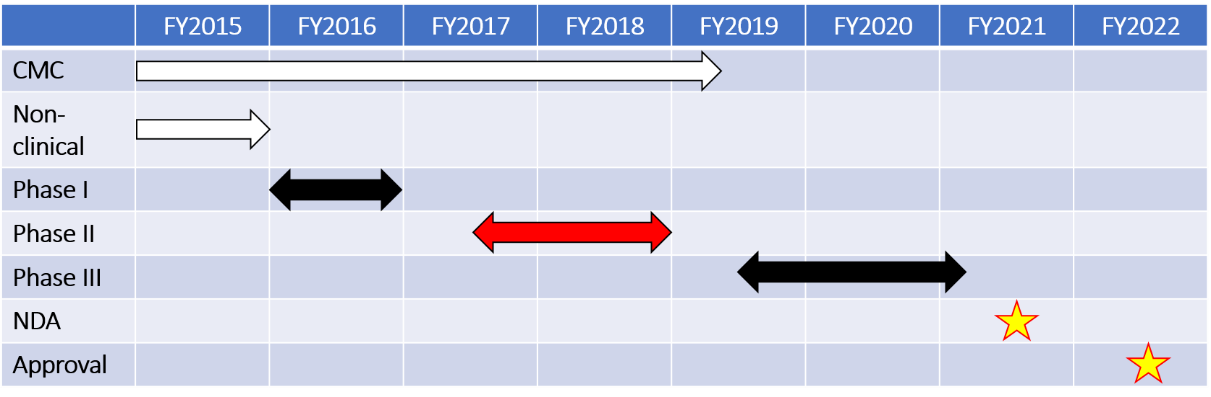 以下のように実用化までのロードマップを作成し、説明して下さい。その際、本研究提案が全体のどこに該当するか、また、企業等の連携先との役割分担も分かるように工夫してください。　なお、記載例の図は削除して下さい。（記載例）３．研究概要（予定でも可）３．研究概要（予定でも可）３．研究概要（予定でも可）試験名〇〇〇〇〇〇〇〇〇試験（UMIN0000XXXXX, JMA-XXXXXXXX等）〇〇〇〇〇〇〇〇〇試験（UMIN0000XXXXX, JMA-XXXXXXXX等）開発相治験　非治験FIH試験　第I相　第IIa相　第IIb相　第III相　臨床薬理試験その他（　　　　　）※非治験の場合の理由：治験　非治験FIH試験　第I相　第IIa相　第IIb相　第III相　臨床薬理試験その他（　　　　　）※非治験の場合の理由：応募するシーズの対象疾患・症状とその頻度について例）・○○疾患の○○症状（国内○○万人、世界○○万人、根拠：○○ジャーナル（２０１６年○号）文献名：○○○○○○○○）例）・○○疾患の○○症状（国内○○万人、世界○○万人、根拠：○○ジャーナル（２０１６年○号）文献名：○○○○○○○○）疾患分類※複数選択可精神　神経　眼　耳鼻咽喉　歯　呼吸器　循環器消化器系　腎　泌尿器系　生殖器系　血液　筋・骨格　皮膚　免疫　内分泌・代謝　　感染　疼痛　小児　がん（種類：　　　　）　その他（　　　　　）精神　神経　眼　耳鼻咽喉　歯　呼吸器　循環器消化器系　腎　泌尿器系　生殖器系　血液　筋・骨格　皮膚　免疫　内分泌・代謝　　感染　疼痛　小児　がん（種類：　　　　）　その他（　　　　　）試験デザインプロトコール添付：　有　無　※（案）も可【ランダム化】有 無【盲検化】二重盲検、単盲検（被験者盲検　評価者盲検）、非盲検
【対照群の設定】プラセボ対照、実薬対照（　　　）、非対照、その他（　　））【目標症例数】〇〇　例【用法・用量、操作方法又は使用方法】〇〇〇〇〇〇〇〇〇〇〇〇〇〇〇【投与期間】〇〇〇〇〇〇〇〇〇〇〇〇〇〇〇プロトコール添付：　有　無　※（案）も可【ランダム化】有 無【盲検化】二重盲検、単盲検（被験者盲検　評価者盲検）、非盲検
【対照群の設定】プラセボ対照、実薬対照（　　　）、非対照、その他（　　））【目標症例数】〇〇　例【用法・用量、操作方法又は使用方法】〇〇〇〇〇〇〇〇〇〇〇〇〇〇〇【投与期間】〇〇〇〇〇〇〇〇〇〇〇〇〇〇〇試験デザイン概略図記載例のように概略図を用いて説明して下さい。記入の際、記載例の図は削除して下さい。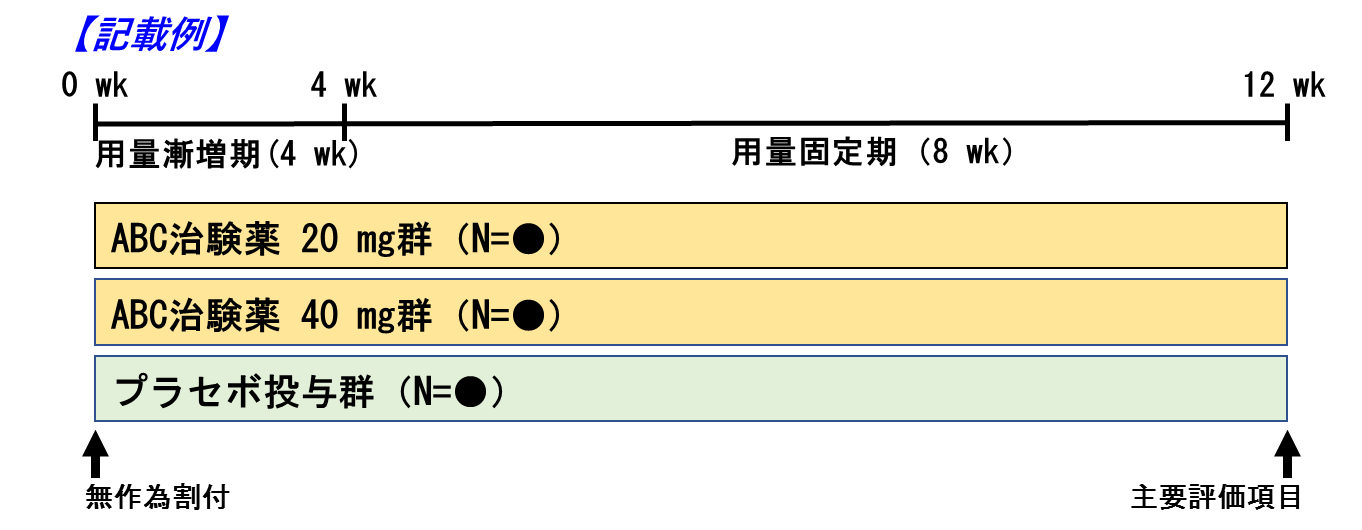 記載例のように概略図を用いて説明して下さい。記入の際、記載例の図は削除して下さい。主な選択基準、除外基準【主な選択基準】1.〇〇〇〇〇2.〇〇〇〇〇【主な除外基準】1.〇〇〇〇〇2.〇〇〇〇〇【主な選択基準】1.〇〇〇〇〇2.〇〇〇〇〇【主な除外基準】1.〇〇〇〇〇2.〇〇〇〇〇治験薬等の概要〇〇〇〇〇〇〇〇〇〇〇〇〇〇〇〇〇〇〇〇〇〇〇〇〇〇〇〇〇〇〇〇評価項目、評価時期【主要評価項目・評価時期】例）〇〇の変化量。主要な解析時点は最終投与時とする。【副次評価項目①・評価時期】〇〇〇〇〇〇〇〇〇〇〇〇〇〇〇〇【副次評価項目②・評価時期】※必要があれば追加して下さい。【主要評価項目・評価時期】例）〇〇の変化量。主要な解析時点は最終投与時とする。【副次評価項目①・評価時期】〇〇〇〇〇〇〇〇〇〇〇〇〇〇〇〇【副次評価項目②・評価時期】※必要があれば追加して下さい。統計解析方法（計画）【主要な解析方法について】例）〇〇の変化量について、〇群と〇群の比較を行うため、多重性を考慮し、有意水準〇〇として、〇〇の方法を用いて検定を行う。統計解析計画書添付：　有　無　※（案）も可生物統計家の関与担当生物統計家の氏名、所属研究機関名、所属部局名、職名を以下に記入すること。所属先・職名：氏名：実施医療機関（予定）A病院（〇例）、B病院（〇例）、〇〇〇試験実施期間（予定）治験届提出日（予定）：20**年**月First Patient In：20**年**月　Last Patient Out：20**年**月倫理審査委員会・治験審査委員会への申請・承認状況承認取得済（承認日：　　　　）現在申請中（申請日：　　　　）　申請予定想定する効能・効果等を目的とした場合、提案する研究計画が妥当と考える理由〇〇〇〇〇〇〇〇〇〇〇〇〇〇〇〇試験デザイン（群設定、目標症例数等）の設定根拠、統計学的な裏付け〇〇〇〇〇〇〇〇〇〇〇〇〇〇〇〇本研究で実施する試験と関連する臨床研究の実施状況関連する臨床研究の実施　有　無有の場合、具体的な内容：〇〇〇〇〇〇〇〇〇〇〇〇〇〇〇〇４．企業連携について４．企業連携について４．企業連携について企業連携の有無有　無有の場合の連携先企業の名称：有　無有の場合の連携先企業の名称：企業等からの技術協力有　予定有　無特記事項：有　予定有　無特記事項：試験実施上の連携状況【①治験薬等の管理、提供】有　無　非該当特記事項：【②安全性情報等の管理、提供、当局対応等】有　無　非該当特記事項：【③その他の連携内容】【①治験薬等の管理、提供】有　無　非該当特記事項：【②安全性情報等の管理、提供、当局対応等】有　無　非該当特記事項：【③その他の連携内容】企業等との共同研究有　予定有　無特記事項：有　予定有　無特記事項：資金面での協力有　無特記事項：有　無特記事項：製造販売を担当する企業への導出に関する交渉状況有（内諾含）　交渉中　交渉予定　未定/予定無根拠となる文書等　有　無　
文書名：〇〇〇〇〇〇〇〇①有（内諾含）の場合、具体的な内容・条件②交渉中、交渉予定の場合、状況③未定/予定無の場合、今後の方針　上記で該当するケースについて、以下詳細を記載してください。有（内諾含）　交渉中　交渉予定　未定/予定無根拠となる文書等　有　無　
文書名：〇〇〇〇〇〇〇〇①有（内諾含）の場合、具体的な内容・条件②交渉中、交渉予定の場合、状況③未定/予定無の場合、今後の方針　上記で該当するケースについて、以下詳細を記載してください。連携企業及び導出予定先企業における引き受け後の開発方針※連携企業と協議の上記載してください。採択後にその実効性等を確認する場合があります。①対象・提供価値：本研究開発の対象（対象疾患・患者等）と、その対象に提供する価値（有効性・効果）を記載してください。②市場規模・売上げ計画本研究開発が対象とする市場規模（日本・世界）および売上げ計画（日本・世界）を記述してください。③事業化に向けた取組および計画事業化に向けた取組および計画（開発（非臨床・治験・薬事等）、特許網構築、製造体制構築、販売体制構築）を記述してください。④研究開発の将来展望本研究開発により将来実現することが期待される、新たな医療価値の創出（アプリケーションの拡大等）、科学技術イノベーション創出、新産業創出、社会貢献、知的財産の取得・活用等を想定しうる範囲で記述してください。⑤リスク内部環境・外部環境を含めたリスクを記述してください。※連携企業と協議の上記載してください。採択後にその実効性等を確認する場合があります。①対象・提供価値：本研究開発の対象（対象疾患・患者等）と、その対象に提供する価値（有効性・効果）を記載してください。②市場規模・売上げ計画本研究開発が対象とする市場規模（日本・世界）および売上げ計画（日本・世界）を記述してください。③事業化に向けた取組および計画事業化に向けた取組および計画（開発（非臨床・治験・薬事等）、特許網構築、製造体制構築、販売体制構築）を記述してください。④研究開発の将来展望本研究開発により将来実現することが期待される、新たな医療価値の創出（アプリケーションの拡大等）、科学技術イノベーション創出、新産業創出、社会貢献、知的財産の取得・活用等を想定しうる範囲で記述してください。⑤リスク内部環境・外部環境を含めたリスクを記述してください。企業連携、導出に関する各種書類の有無上記「４．企業連携」に関する各項目の根拠となる各種書類（例、共同研究契約書、特許実施許諾契約書等）有　無　上記「４．企業連携」に関する各項目の根拠となる各種書類（例、共同研究契約書、特許実施許諾契約書等）有　無　５．応募までに取得済のデータについて５．応募までに取得済のデータについて５．応募までに取得済のデータについて非臨床試験の充足性すべて完了済　一部未実施で現在実施中　不要非臨床POC取得に係る試験（薬理試験）〇〇〇〇試験（20xx年xx月）実施された各種非臨床毒性試験〇〇〇〇試験（20xx年xx月）〇〇〇〇試験（20xx年xx月）実施中の非臨床試験名（終了予定日）〇〇〇〇試験（20xx年xx月）すべて完了済　一部未実施で現在実施中　不要非臨床POC取得に係る試験（薬理試験）〇〇〇〇試験（20xx年xx月）実施された各種非臨床毒性試験〇〇〇〇試験（20xx年xx月）〇〇〇〇試験（20xx年xx月）実施中の非臨床試験名（終了予定日）〇〇〇〇試験（20xx年xx月）CMCに関する検討の充足性あるいは基本要件への適合性対応状況（該当する場合）〇〇〇〇〇〇〇〇〇〇〇〇〇〇〇〇〇〇〇〇〇〇〇〇〇〇〇〇〇〇〇〇その他に取得している特筆すべき主なデータ〇〇〇〇〇〇〇〇〇〇〇〇〇〇〇〇〇〇〇〇〇〇〇〇〇〇〇〇〇〇〇〇非臨床試験データ等より臨床試験実施に当たり見出された課題と対応〇〇〇〇〇〇〇〇〇〇〇〇〇〇〇〇〇〇〇〇〇〇〇〇〇〇〇〇〇〇〇〇６．PMDAレギュラトリーサイエンス（RS）戦略相談等の活用について６．PMDAレギュラトリーサイエンス（RS）戦略相談等の活用について６．PMDAレギュラトリーサイエンス（RS）戦略相談等の活用についてRS戦略相談の実施状況事前面談実施　対面助言実施　未実施/今後予定
実施日（研究期間1年の場合は実施予定年月）：非臨床試験の充足性〇〇年○○月○○日治験薬等の品質・規格〇〇年○○月○○日治験デザイン〇〇年○○月○○日
　対面助言記録添付有（別添④）　無
　事前面談の概要メモ添付有　無事前面談実施　対面助言実施　未実施/今後予定
実施日（研究期間1年の場合は実施予定年月）：非臨床試験の充足性〇〇年○○月○○日治験薬等の品質・規格〇〇年○○月○○日治験デザイン〇〇年○○月○○日
　対面助言記録添付有（別添④）　無
　事前面談の概要メモ添付有　無RS戦略相談以外の相談区分の利用状況該当　非該当
該当する場合、その概要：該当　非該当
該当する場合、その概要：各種面談結果の概要〇〇〇〇〇〇〇〇〇〇〇〇〇〇〇〇〇〇〇〇〇〇〇〇〇〇〇〇〇〇〇〇７．治験届提出後の試験における進捗状況について（2022年10月31日時点、該当課題のみ）７．治験届提出後の試験における進捗状況について（2022年10月31日時点、該当課題のみ）７．治験届提出後の試験における進捗状況について（2022年10月31日時点、該当課題のみ）７．治験届提出後の試験における進捗状況について（2022年10月31日時点、該当課題のみ）７．治験届提出後の試験における進捗状況について（2022年10月31日時点、該当課題のみ）７．治験届提出後の試験における進捗状況について（2022年10月31日時点、該当課題のみ）７．治験届提出後の試験における進捗状況について（2022年10月31日時点、該当課題のみ）７．治験届提出後の試験における進捗状況について（2022年10月31日時点、該当課題のみ）７．治験届提出後の試験における進捗状況について（2022年10月31日時点、該当課題のみ）７．治験届提出後の試験における進捗状況について（2022年10月31日時点、該当課題のみ）７．治験届提出後の試験における進捗状況について（2022年10月31日時点、該当課題のみ）７．治験届提出後の試験における進捗状況について（2022年10月31日時点、該当課題のみ）７．治験届提出後の試験における進捗状況について（2022年10月31日時点、該当課題のみ）７．治験届提出後の試験における進捗状況について（2022年10月31日時点、該当課題のみ）７．治験届提出後の試験における進捗状況について（2022年10月31日時点、該当課題のみ）７．治験届提出後の試験における進捗状況について（2022年10月31日時点、該当課題のみ）７．治験届提出後の試験における進捗状況について（2022年10月31日時点、該当課題のみ）７．治験届提出後の試験における進捗状況について（2022年10月31日時点、該当課題のみ）治験計画書治験計画書治験計画書治験計画書プロトコール添付（別添②）：有　無PMDA対面助言記録の写し（別添④）：有　無プロトコール添付（別添②）：有　無PMDA対面助言記録の写し（別添④）：有　無プロトコール添付（別添②）：有　無PMDA対面助言記録の写し（別添④）：有　無プロトコール添付（別添②）：有　無PMDA対面助言記録の写し（別添④）：有　無プロトコール添付（別添②）：有　無PMDA対面助言記録の写し（別添④）：有　無プロトコール添付（別添②）：有　無PMDA対面助言記録の写し（別添④）：有　無プロトコール添付（別添②）：有　無PMDA対面助言記録の写し（別添④）：有　無プロトコール添付（別添②）：有　無PMDA対面助言記録の写し（別添④）：有　無プロトコール添付（別添②）：有　無PMDA対面助言記録の写し（別添④）：有　無プロトコール添付（別添②）：有　無PMDA対面助言記録の写し（別添④）：有　無プロトコール添付（別添②）：有　無PMDA対面助言記録の写し（別添④）：有　無プロトコール添付（別添②）：有　無PMDA対面助言記録の写し（別添④）：有　無プロトコール添付（別添②）：有　無PMDA対面助言記録の写し（別添④）：有　無プロトコール添付（別添②）：有　無PMDA対面助言記録の写し（別添④）：有　無治験届提出日とFPI治験届提出日とFPI治験届提出日とFPI治験届提出日とFPI治験届提出日20**年**月**日　First Patient In：20**年**月治験届提出日20**年**月**日　First Patient In：20**年**月治験届提出日20**年**月**日　First Patient In：20**年**月治験届提出日20**年**月**日　First Patient In：20**年**月治験届提出日20**年**月**日　First Patient In：20**年**月治験届提出日20**年**月**日　First Patient In：20**年**月治験届提出日20**年**月**日　First Patient In：20**年**月治験届提出日20**年**月**日　First Patient In：20**年**月治験届提出日20**年**月**日　First Patient In：20**年**月治験届提出日20**年**月**日　First Patient In：20**年**月治験届提出日20**年**月**日　First Patient In：20**年**月治験届提出日20**年**月**日　First Patient In：20**年**月治験届提出日20**年**月**日　First Patient In：20**年**月治験届提出日20**年**月**日　First Patient In：20**年**月治験開始時の実施予定期間治験開始時の実施予定期間治験開始時の実施予定期間治験開始時の実施予定期間20**年**月～20**年**月（〇年〇ヶ月）20**年**月～20**年**月（〇年〇ヶ月）20**年**月～20**年**月（〇年〇ヶ月）20**年**月～20**年**月（〇年〇ヶ月）20**年**月～20**年**月（〇年〇ヶ月）20**年**月～20**年**月（〇年〇ヶ月）20**年**月～20**年**月（〇年〇ヶ月）20**年**月～20**年**月（〇年〇ヶ月）20**年**月～20**年**月（〇年〇ヶ月）20**年**月～20**年**月（〇年〇ヶ月）20**年**月～20**年**月（〇年〇ヶ月）20**年**月～20**年**月（〇年〇ヶ月）20**年**月～20**年**月（〇年〇ヶ月）20**年**月～20**年**月（〇年〇ヶ月）治験開始時の資金源治験開始時の資金源治験開始時の資金源治験開始時の資金源AMED〇〇研究事業（助成期間：20**～20**年度）AMED〇〇研究事業（助成期間：20**～20**年度）AMED〇〇研究事業（助成期間：20**～20**年度）AMED〇〇研究事業（助成期間：20**～20**年度）AMED〇〇研究事業（助成期間：20**～20**年度）AMED〇〇研究事業（助成期間：20**～20**年度）AMED〇〇研究事業（助成期間：20**～20**年度）AMED〇〇研究事業（助成期間：20**～20**年度）AMED〇〇研究事業（助成期間：20**～20**年度）AMED〇〇研究事業（助成期間：20**～20**年度）AMED〇〇研究事業（助成期間：20**～20**年度）AMED〇〇研究事業（助成期間：20**～20**年度）AMED〇〇研究事業（助成期間：20**～20**年度）AMED〇〇研究事業（助成期間：20**～20**年度）実施医療機関実施医療機関実施医療機関実施医療機関○機関（〇〇〇病院・〇〇〇センター・〇〇〇大学病院）○機関（〇〇〇病院・〇〇〇センター・〇〇〇大学病院）○機関（〇〇〇病院・〇〇〇センター・〇〇〇大学病院）○機関（〇〇〇病院・〇〇〇センター・〇〇〇大学病院）○機関（〇〇〇病院・〇〇〇センター・〇〇〇大学病院）○機関（〇〇〇病院・〇〇〇センター・〇〇〇大学病院）○機関（〇〇〇病院・〇〇〇センター・〇〇〇大学病院）○機関（〇〇〇病院・〇〇〇センター・〇〇〇大学病院）○機関（〇〇〇病院・〇〇〇センター・〇〇〇大学病院）○機関（〇〇〇病院・〇〇〇センター・〇〇〇大学病院）○機関（〇〇〇病院・〇〇〇センター・〇〇〇大学病院）○機関（〇〇〇病院・〇〇〇センター・〇〇〇大学病院）○機関（〇〇〇病院・〇〇〇センター・〇〇〇大学病院）○機関（〇〇〇病院・〇〇〇センター・〇〇〇大学病院）目標症例数目標症例数目標症例数目標症例数〇〇〇人　（○○人×○群）〇〇〇人　（○○人×○群）〇〇〇人　（○○人×○群）〇〇〇人　（○○人×○群）〇〇〇人　（○○人×○群）〇〇〇人　（○○人×○群）〇〇〇人　（○○人×○群）〇〇〇人　（○○人×○群）〇〇〇人　（○○人×○群）〇〇〇人　（○○人×○群）〇〇〇人　（○○人×○群）〇〇〇人　（○○人×○群）〇〇〇人　（○○人×○群）〇〇〇人　（○○人×○群）登録症例数登録症例数登録症例数登録症例数〇〇〇人（目標症例数の〇％）〇〇〇人（目標症例数の〇％）〇〇〇人（目標症例数の〇％）〇〇〇人（目標症例数の〇％）〇〇〇人（目標症例数の〇％）〇〇〇人（目標症例数の〇％）〇〇〇人（目標症例数の〇％）〇〇〇人（目標症例数の〇％）〇〇〇人（目標症例数の〇％）〇〇〇人（目標症例数の〇％）〇〇〇人（目標症例数の〇％）〇〇〇人（目標症例数の〇％）〇〇〇人（目標症例数の〇％）〇〇〇人（目標症例数の〇％）介入中の症例数介入中の症例数介入中の症例数介入中の症例数〇〇〇人〇〇〇人〇〇〇人〇〇〇人〇〇〇人〇〇〇人〇〇〇人〇〇〇人〇〇〇人〇〇〇人〇〇〇人〇〇〇人〇〇〇人〇〇〇人観察期間中の症例数観察期間中の症例数観察期間中の症例数観察期間中の症例数〇〇〇人〇〇〇人〇〇〇人〇〇〇人〇〇〇人〇〇〇人〇〇〇人〇〇〇人〇〇〇人〇〇〇人〇〇〇人〇〇〇人〇〇〇人〇〇〇人観察期間終了した症例数観察期間終了した症例数観察期間終了した症例数観察期間終了した症例数〇〇〇人（目標症例数の〇％）〇〇〇人（目標症例数の〇％）〇〇〇人（目標症例数の〇％）〇〇〇人（目標症例数の〇％）〇〇〇人（目標症例数の〇％）〇〇〇人（目標症例数の〇％）〇〇〇人（目標症例数の〇％）〇〇〇人（目標症例数の〇％）〇〇〇人（目標症例数の〇％）〇〇〇人（目標症例数の〇％）〇〇〇人（目標症例数の〇％）〇〇〇人（目標症例数の〇％）〇〇〇人（目標症例数の〇％）〇〇〇人（目標症例数の〇％）脱落症例数脱落症例数脱落症例数脱落症例数〇〇〇人〇〇〇人〇〇〇人〇〇〇人〇〇〇人〇〇〇人〇〇〇人〇〇〇人〇〇〇人〇〇〇人〇〇〇人〇〇〇人〇〇〇人〇〇〇人治験実施状況治験実施状況治験実施状況治験実施状況〇〇〇〇〇〇〇〇〇〇〇〇〇〇〇〇〇〇〇〇〇〇〇〇〇〇〇〇〇〇〇〇〇〇〇〇〇〇〇〇〇〇〇〇〇〇〇〇〇〇〇〇〇〇〇〇〇〇〇〇〇〇〇〇〇〇〇〇〇〇〇〇〇〇〇〇〇〇〇〇〇〇〇〇〇〇〇〇〇〇〇〇〇〇〇〇〇〇〇〇〇〇〇〇〇〇〇〇〇〇〇〇〇〇〇〇〇〇〇〇〇〇〇〇〇〇〇〇〇〇〇〇〇〇〇〇〇〇〇〇〇〇〇〇〇〇〇〇〇〇〇〇〇〇〇〇〇〇〇〇〇〇〇〇〇〇〇〇〇〇〇〇〇〇〇〇〇〇〇〇〇〇〇〇〇〇〇〇〇〇〇〇〇〇〇〇〇〇〇〇〇〇〇〇〇〇〇〇〇〇〇〇〇〇〇〇〇〇〇〇〇〇〇〇4半期毎の　症例数の推移第1年度(20**年度)第1年度(20**年度)第1年度(20**年度)第1年度(20**年度)第1年度(20**年度)第2年度(20**年度)第2年度(20**年度)第2年度(20**年度)第2年度(20**年度)第3年度(20**年度)第3年度(20**年度)第3年度(20**年度)第3年度(20**年度)第4年度(20**年度)第4年度(20**年度)第4年度(20**年度)第4年度(20**年度)4半期毎の　症例数の推移1Q2Q3Q3Q4Q1Q2Q3Q4Q1Q2Q3Q4Q1Q2Q3Q4Q治験開始登録症例数の推移11001322121450110治験中断期間（1） 遵守すべき研究に関係する指針等（1） 遵守すべき研究に関係する指針等　　　再生医療等の安全性の確保等に関する法律 　○　　人を対象とする生命科学・医学系研究に関する倫理指針 　　（https://www.lifescience.mext.go.jp/bioethics/seimeikagaku_igaku.html参照） 　○　　遺伝子治療臨床研究に関する指針 　○　　動物実験等の実施に関する基本指針 　○　　臨床研究法 　○　　省令GCP　　　その他の指針等(指針等の名称:　　　)　　　再生医療等の安全性の確保等に関する法律 　○　　人を対象とする生命科学・医学系研究に関する倫理指針 　　（https://www.lifescience.mext.go.jp/bioethics/seimeikagaku_igaku.html参照） 　○　　遺伝子治療臨床研究に関する指針 　○　　動物実験等の実施に関する基本指針 　○　　臨床研究法 　○　　省令GCP　　　その他の指針等(指針等の名称:　　　)（2）本研究開発期間中に予定される臨床研究の有無（2）本研究開発期間中に予定される臨床研究の有無　　有　　　　無※「有」の場合は、予定される内容を記入してください。　　有　　　　無※「有」の場合は、予定される内容を記入してください。対象疾患予定される内容、実施時期（３）COI（利益相反）委員会の有無　　有　　　無（４）COI（利益相反）委員会への申し出の有無　　有　　　無（５） 人権の保護及び法令等の遵守への対応（５） 人権の保護及び法令等の遵守への対応大項目大項目中項目R6年度R7年度R8年度R9年度計直接経費1.物品費設備備品費直接経費1.物品費消耗品費直接経費2.旅費旅費直接経費3.人件費・謝金人件費直接経費3.人件費・謝金謝金直接経費4.その他外注費直接経費4.その他その他直接経費4.その他その他（消費税額）直接経費小計小計間接経費（上記経費の30%目安）間接経費（上記経費の30%目安）間接経費（上記経費の30%目安）合計合計合計